جلسة الإجراءات الواجبة للتعليم الخاصتستخدم هذا الاستمارة لجلسة الإجراءات الواجبة بموجب قانون تعليم الأفراد ذوي الإعاقة 2004 لسنة  (IDEA, Individuals with Disabilities Education Act).تعتبر جلسة الإجراءات الواجبة إجراء قانوني رسمي من جانب قاضي القانون الإداري administrative law judge (ALJ).  يجوز لأولياء الأمور والطلبة البالغين والمناطق التعليمية تقديم طلب خطي لجلسة الأمور المتعلقة بالتحديد أو التقييم أو تحديد مستوى التعليم العام الملائم المجاني free appropriate public education (FAPE) لأحد الطلاب. يمكنكم الاطلاع على معلومات إضافية بشأن جلسة الإجراءات الواجبة على موقع مكتب مراقب التعليم العام Office of Superintendent of Public Instruction (OSPI) والتدابير الإجرائية وقانون واشنطن الإداري 392-172A-05080 حتى 392-172A-05125.تعتبر هذه الاستمارة نموذجاً يمكنكم استخدامه. لا يتعين عليكم استخدام هذه الاستمارة؛ ولكن في حالة عدم مناقشة العناصر المطلوبة في قانون تعليم الأفراد ذوي الإعاقة أو عدم تزويد الطرف الآخر أو من يمثله بطلب جلسة الإجراءات الواجبة فإن ذلك قد يؤدي إلى تأخير الجلسة.يتعين عليكم تقديم طلب جلسة الإجراءات الواجبة إلى الطرف الآخر مباشرة وتقديم نسخة من الطلب أيضا إلى مكتب الجلسات الإدرايةOffice of Administrative Hearings (OAH) إلى عنوان البريد أو رقم الفاكس الموضح أدناه. يُرجى الاحتفاظ بنسخة من الطلب وإثبات التسليم إلى الطرف الآخر. لا تقدم المستندات الداعمة مع طلب جلسة الإجراءات الواجبة.(قم بإدراج اسم وعنوان الطرف (ولي الأمر أو المنطقة التعليمية) التي ترسل إليه هذا الإخطار. في حالة إرسال الإخطار إلى المنطقة التعليمية، استخدم اسم مشرف المنطقة التعليمية والعنوان الإدراي له لأغراض الإخطار.ونسخة إلى:مكتب الجلسات الإداريةPO Box 42489
Olympia, WA 98504-2489رقم الفاكس: 206-587-5135لا يعتبر خيار التقديم الإلكتروني متاح حاليا وفقا لما هو موضح في قانون واشنطن الإداري 392-172A-05085. وعلى الرغم من ذلك فإن مكتب الجلسات الإدراية يقبل حاليا تقديم طلبات الجلسات عن طريق البريد الإلكتروني oah.ospi@oah.wa.gov.معلومات الطالب:يسعى كتب مراقب التعليم العام جاهدا من أجل الدمج والممارسات التي تسد الفجوات في الفرص. في حالة التطوع بتقديم معلومات بشأن حالة إعاقة طفلك أو عرقه أو جنسه، لا تُستخدم معلوماتك السرية إلا من أجل تحديد الاتجاهات العامة في الدولة وتحسين توجيهات مكتب مراقب التعليم العام وإجراءت فض النزاعات. إذا تعلقت الشكوى بأكثر من طالب، يُرجى استخدام صفحة إضافية.(يمكن توسعة الخانات رقم 3 و4. استخدم صفحات إضافية عند الضرورة)شهادة التسليممن خلال:	 البريد العادي المدفوع مسبقا	 بريد معتمد		 الفاكس		 التسليم باليد أخرى (حدد): إلى:إلى:إلى:إلى: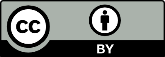 يعتبر طلب جلسة الإجراءات الواجبة للتعليم الخاص من جانب مكتب مراقب التعليم العام مرخصا بموجب رخصة إسناد المشاع الإبداعي..اسم الطالب:اسم ولي الأمر:تاريخ الميلاد:عنوان ولي الأمر، في حالة اختلافه عن عنوان الطالب:حالة إعاقة الطالب:المدينة / الولاية / الرمز البريدي:الصف الدراسي / العرق / الجنس / الانتماء العرقي (اختياري):رقم هاتف ولي الأمر / الوصي:العنوان:البريد الإلكتروني لولي الأمر:المدينة / الولاية / الرمز البريدي:اللغة الأساسية:المنطقة التعليمية:العرق / الانتماء العرقي / الجنس (اختياري):اسم المدرسة:اسم الشخص الذي يطلب الجلسة وعلاقته بالطالب:عنوان المدرسة:بالنسبة للطفل الذي لا مأوى له، رقم وعنوان المسؤول في حالة اختلافه عما سبق:الإجراءات التأديبية نعم لاهل طلب جلسة الإجراءات الواجبة يتضمن أمر تأديبي يتعلق بالتعليم الخاص؟ (تتضمن جلسات مخالفة الأمور التأديبية المتعلقة بالتعليم الخاص استبعاد الطالب من المدرسة لأكثر من عشر أيام مدرسية من السنة الدراسية وإجراءات تقرير المظاهر السلوكية أو مقرر وضع آخر ناتج عن الاستبعاد التأديبي.) نعم لامشاكل وحقائق (ما هي طبيعة المشكلة المتعلقة ببرنامج التعليم الخاص للطفل وما هي الحقائق المتعلقة بالبرنامج؟)الحل المقترح (صف الأمور التي تعتقد أنها ستحل المسألة أو المسائل استنادا إلى المعلومات المتاحة لك)أقر بأنه بتاريخ، قمت بتقديم طلب جلسة الإجراءات الواجبة إلى(الاسم أو الأسماء والعنوان).:التاريخX__     ________________________________________________________     ____________________________توقيع الشخص الذي يطلب جلسة الإجراءات الواجبةالتاريخ